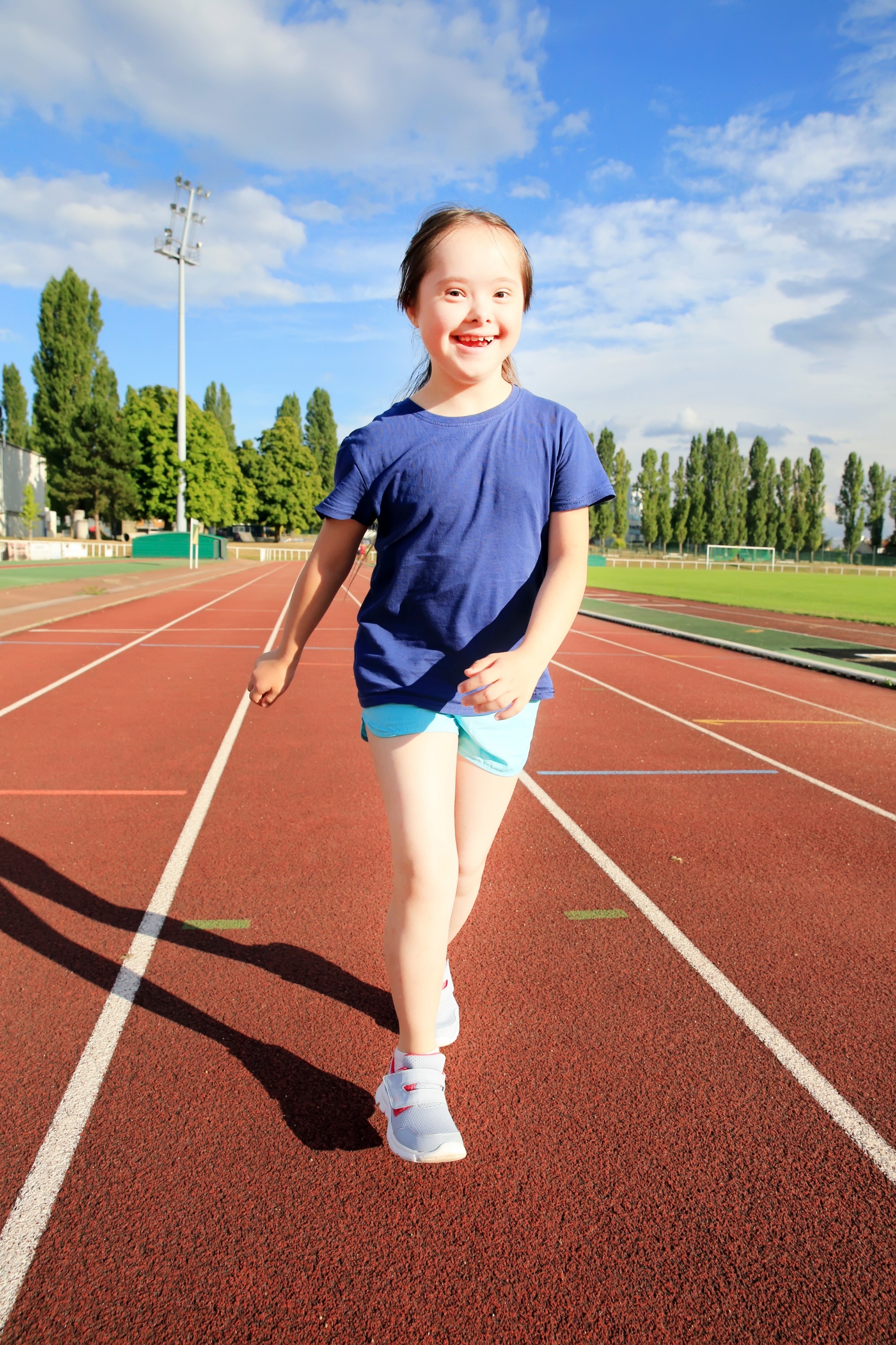 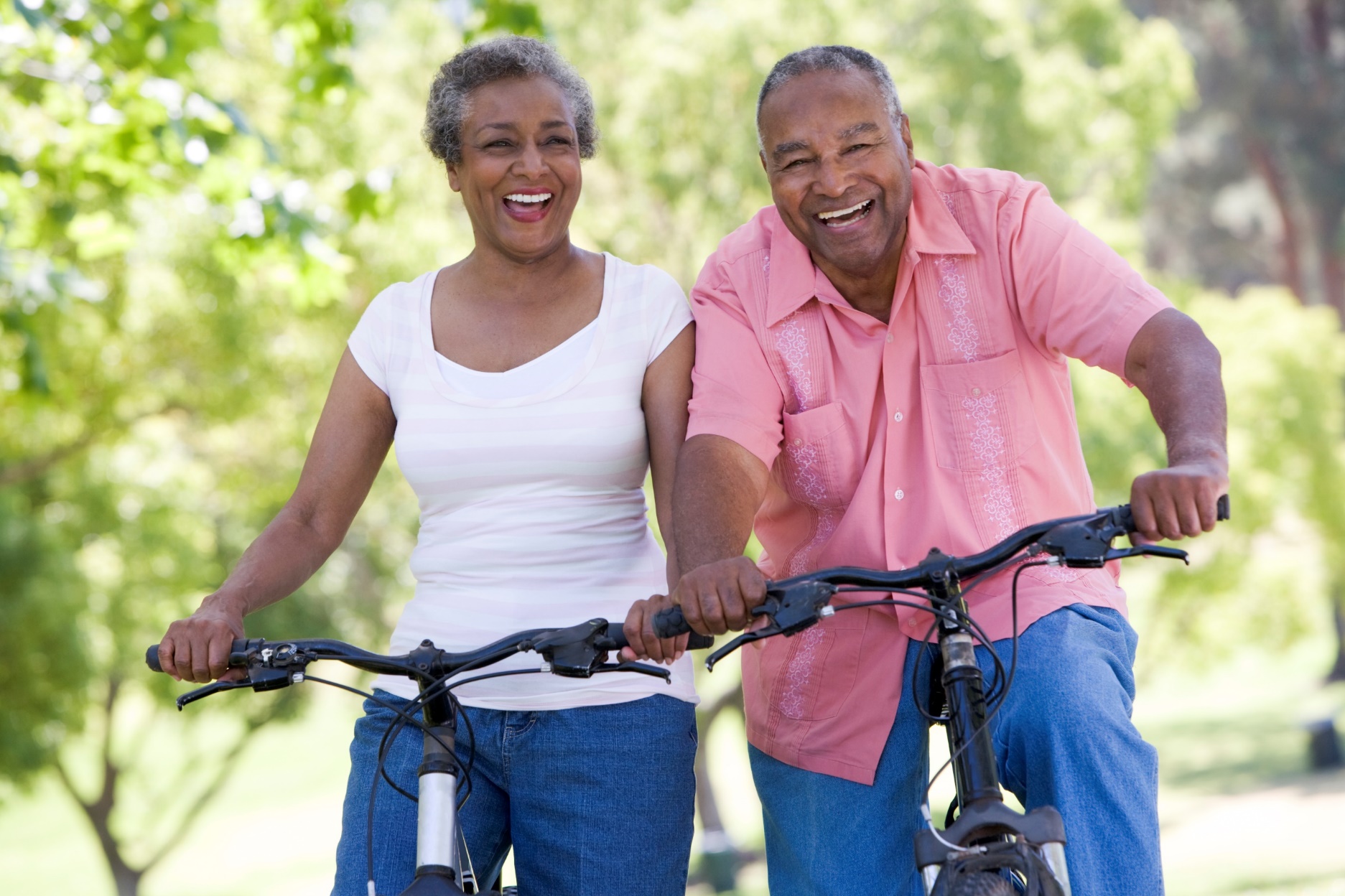 Wellness and Chronic DiseaseThis chapter provides information on wellness and chronic disease in Massachusetts, related trends, disparities, and resources. It includes the following topics:NutritionPhysical ActivityTobacco Use and ExposureSmoking CessationObesityCardiovascular DiseaseDiabetes Chronic Lower Respiratory DiseaseCancer Selected Resources, Programs, and ServicesOverviewPrevention and treatment of chronic disease is a public health priority. Nutrition, physical activity, and tobacco use and exposure are three key risk factors that directly impact cancer, diabetes, chronic lower respiratory disease, and cardiovascular disease rates. These chronic conditions in turn contribute to 56% of all mortality in Massachusetts and over 53% of all health care expenditures ($30.9 billion a year). This chapter provides an overview of the burden and distribution of chronic diseases and their risk factors across the Commonwealth. Although the three leading risk factors are modifiable, the conditions in which people live, learn, work, and play do not offer equal access or opportunity to make this possible. For example, a history of policies rooted in structural racism have resulted in environments in which there are inequities in access to healthy foods, safe spaces for physical activity, walkable communities, quality education, housing, employment, and health care services.,,,  The health implications of this are evident in the fact that Black and Hispanic residents of Massachusetts are consistently and disproportionately impacted by the high prevalence of all chronic diseases, as well as the related deaths and high acute care service utilization. Healthy people cannot exist in unhealthy environments. Because of this, MDPH frames it’s chronic disease prevention and wellness efforts around addressing the social determinants of health and focusing on policies that ensure that all individuals have the ability to make healthy choices.Figure 8.1Upstream Health Impact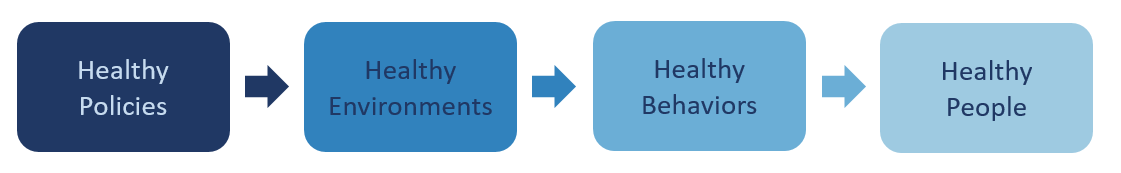 NutritionPoor diet is associated with 45.4% of cardiovascular and metabolic-related deaths nationwide and several preventable chronic diseases, including cardiovascular disease, type 2 diabetes, certain types of cancer, and obesity., Fruit and vegetable consumption is protective against several chronic conditions while consumption of sugar-sweetened beverages enhances chronic disease risk.,,Because improved access to healthy food results in better quality of dietary intake and better health outcomes;  addressing food access is imperative for prevention of chronic disease.Features of the physical and social environment affect access to healthy, affordable food. Low-income communities, rural communities, and communities of color are more likely to live close to unhealthy fast food outlets and far from retail food outlets that offer a variety of healthy foods. Generally, a healthy diet costs more than an unhealthy diet. High costs of living can also prevent access to healthy food. For example, high costs of energy and housing, particularly relative to total household income, affect a household’s ability to access healthy food, thus enhancing the risk of negative health outcomes for children. Because transportation is important for food access, inequalities in vehicle ownership, access to reliable public transportation, and community walkability exacerbate food insecurity. The majority of those living below the poverty line are people of color; this income inequality further compounds food insecurity. Trends/DisparitiesAccording to the BRFFS In 2015, only one in five (19.6%) Massachusetts adults consumed at least five daily servings of fruits and vegetables, a pattern that has not changed from 2011 to 2015. Fruit and vegetable consumption varies by educational attainment. Adults with a college education or higher (23.1%) are more likely to consume the recommended amount of fruits and vegetables than individuals with less than a college education (less than high school, 14.2%; high school education, 17.2%). Further, adults with a disability are less likely to consume the recommended amount of fruits and vegetables daily than those without a disability at 16.7% compared to 20.7% for the rest of the survey respondents.Figure 8.2Percent of Adults Reporting Consumption of at Least Five or More Fruits or Vegetables Daily, by Educational Attainment, Massachusetts, 2015In 2015, 90% of Massachusetts high school students did not eat the recommended daily servings of fruits and vegetables. Sugar-sweetened beverage consumption among high school students has remained stable since 2013. But racial/ethnic disparities in this category persist where Hispanic (71.4%) and Black non-Hispanic (68.9%) students are more likely to consume one or more sugar-sweetened beverages a day than White non-Hispanic students (58.3%).Figure 8.3Percent of High School Students Reporting Consumption of at Least One Sugar-Sweetened Beverage in Past Day, Massachusetts, 2015 “Food desert” locations are classified by the US Department of Agriculture (USDA) as low-income areas with limited access to healthy food outlets. These food deserts (see Figure 8.4) are concentrated in and around the Commonwealth’s largest cities and towns, including Boston, Brockton, Lowell, Worcester, Springfield, New Bedford, and Fall River. Focus group and key informant interview participants expressed concerns about limited healthy food options in lower income communities across Massachusetts. Participants reported a dearth of grocery stores and a prevalence of convenience stores and fast food outlets in these communities. They viewed these limited options as directly linked to obesity and chronic disease among residents. As one focus group participant explained, “Every day I pass by six fast-food restaurants before I see a supermarket with fresh produce.” Figure 8.4Food Desert Locations by Census Tract, Massachusetts, 2015 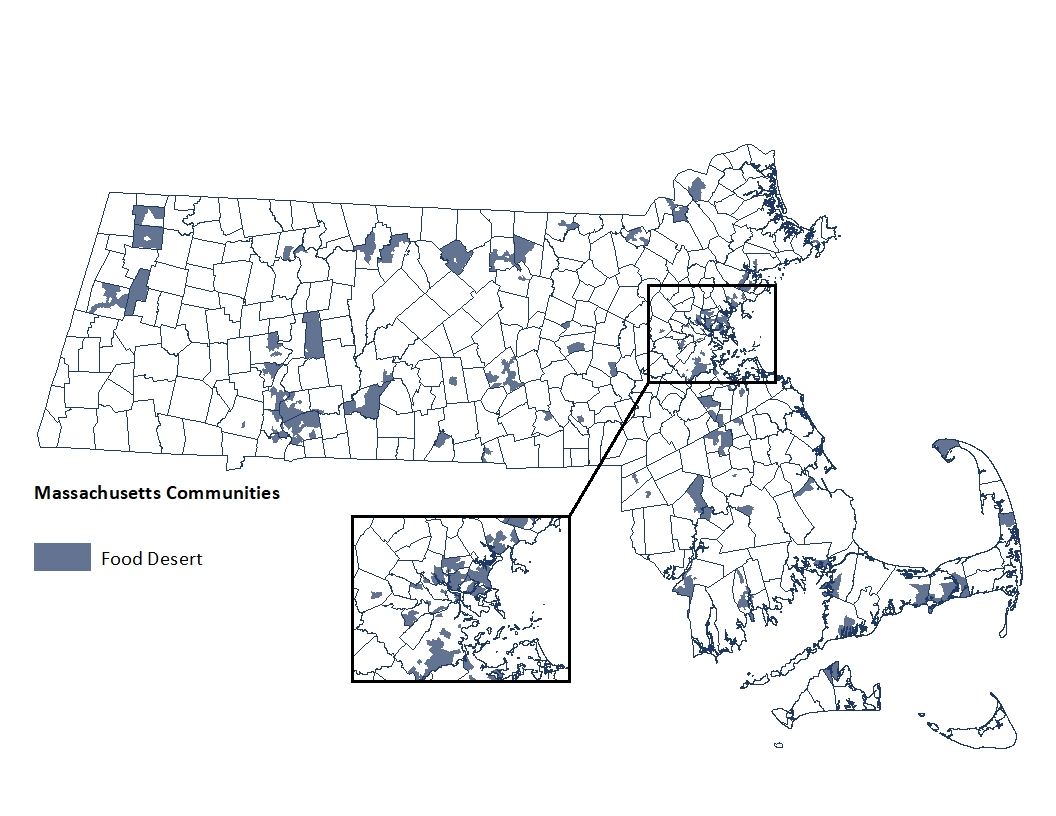 SOURCE: USDA FOOD ACCESS RESEARCH ATLAS. FOOD DESERTS INCLUDE LOW-INCOME AND LOW ACCESS CENSUS TRACTS MEASURED AT UP TO 1 MILE FOR URBAN AREAS AND 20 MILES FOR RURAL AREAS.In Massachusetts, 11.7% of residents participated in the state’s Supplemental Nutrition Assistance Program (SNAP) in 2013. In 2014, SNAP served 85.4% of those eligible for benefits (household median income $16,200-$21,600). This indicates a negative gap between those who are eligible for benefits and those who are receiving them. , Overall food insecurity (i.e. problems with food access) has declined from 11.9% in 2011 to 9.7% in 2016. However, that rate is 24% higher than the recession of 2009 numbers. The emergency food system including food banks and food pantries has seen a general increase in usage since the recession of 2009, and is distributing increasing amounts of food. ,,,, Physical ActivityPhysical activity is a primary contributor to health and quality of life. Physical inactivity is a risk factor for cardiovascular disease, type 2 diabetes, cancer of the colon and breast, obesity, hypertension, bone and joint diseases, and depression. Physical inactivity along with tobacco use and poor diet are the leading causes of premature mortality. Physical inactivity alone accounts for upwards of 11% of all health care costs. Meanwhile, the rates of people not getting sufficient physical activity are increasing. Massachusetts residents who meet all physical activity guidelines (both aerobic and muscle-strengthening) are less likely to have depression, diabetes, poor mental health, and are less likely to be obese as compared to those who do not meet either of these guidelines. Figure 8.5Percent of Adults Who Report Meeting Recommended Guidelines for Physical Activity (Aerobic and Muscle-Strengthening), by Depression, Diabetes, Mental Health, and Obesity, Massachusetts, 2015These outcomes can be supported by opportunities available in the physical and social environment., For example: the quality of walking and biking infrastructure; the availability of and access to parks, playgrounds and recreation areas; how well infrastructure connects to destinations such as food outlets, employment centers, and health care facilities; and the location of housing in proximity to transit stops. These factors affect the opportunity and desirability to incorporate physical activity in daily activities.,, Individuals who live in walkable neighborhoods are twice as likely to meet physical activity guidelines.   The availability of sidewalks and protected bike lanes has been consistently and positively associated with physical activity. Access to and use of public transportation also increases regular physical activity.  Furthermore, the design of recreational spaces and surrounding access to those spaces, such as the presence of trees, well-maintained buildings, water views, and walkable and bikeable infrastructure access are important for making parks, playgrounds, and recreation areas accessible and desirable for use. Additionally, neighborhood safety and risk of injury (e.g., vehicle traffic) rank high on parents’ concerns whether to allow their children to walk or bike to school. Furthermore, increasing physical activity in Massachusetts is complicated by increasing levels of screen time among youth, a risk factor associated with sedentary behavior.  Neighborhood environments that are conducive to physical activity are often limited in low-income communities and communities of color across the state. For example, youth who live in low-income areas or communities of color are 50% less likely to have recreational facilities near their homes. Therefore, it is necessary to approach physical activity as a policy, systems, and environmental change issue in order to begin to address socioeconomic and racial/ethnic inequalities in the built and social environment to promote active living.Trends/DisparitiesThe percentage of Massachusetts adults who are physically inactive increased, from 23.5% in 2011 to 26.5% in 2015. Figure 8.6 indicates that physical inactivity patterns varied according to age, educational attainment, and race/ethnicity during that time period. For example, older adults are more likely to be physically inactive than younger adults (65 years and older: 33.3% versus 25-34 years: 23.1%). When compared to adults with college degrees or higher (15.2%), the prevalence of physical inactivity was three times as high among adults with less than a high school degree (47.8%), and twice as high among adults with a high school degree (33%). People making less than $35,000 per year had approximately twice the prevalence of physical inactivity as those making more than $50,000 a year (42.3% versus 16.9%). (see Figure 8.6)Similarly, racial disparities are evident in people’s ability to meet physical activity guidelines. Hispanic (43%) and Black non-Hispanic (34%) adults were significantly more likely to be physically inactive than White non-Hispanic adults (23.8%). Race and ethnicity, in particular, have consistently been a predictor of physical inactivity (even after controlling for confounding factors such as income)., Neighborhood safety concerns, lack of recreational space, and fear of deportation among immigrants likely contribute to this disparity. In addition, among the Commonwealth’s youth, inequities in being able to achieve physical activity guidelines are evident. Figure 8.7 shows a greater percentage of White non-Hispanic high school students (50.8%) meet physical activity guidelines than their Black non-Hispanic (32.4%) and Hispanic (31.8%) peers.  Screen time is an important contributor to physical inactivity. Among middle school students, more reported playing three or more hours of video/computer games per day (42.4%) in 2015 than they did in 2013 (36%).In 2015, Black non-Hispanic (30.1%) and Hispanic (24.4%) middle-school and high-school students were more likely to watch three or more hours of television on an average school day than White non-Hispanic students (15.5%), a risk factor associated with sedentary behavior. Figure 8.6Percent of Adults Who Report Not Engaging in Physical Activity in the Past 30 Days, Massachusetts, 2015Figure 8.7Percent of High School Students who Meet 60+ minutes of Physical Activity, 5+ days per week, by Race/Ethnicity, Massachusetts, 2015 Tobacco Use and ExposureSmoking remains the leading cause of preventable death and disease in the United States, with nearly 500,000 Americans dying prematurely each year due to smoking. Smoking affects nearly every organ in the body and is associated with multiple preventable chronic diseases including coronary heart disease, stroke, type 2 diabetes, chronic obstructive pulmonary disease, asthma, and numerous types of cancer. Nicotine is addictive and has the potential to severely compromise the long-term health of the brain, particularly for individuals under the age of 26 for whom the brain is still developing.In Massachusetts, the total medical cost incurred from smoking is more than $4 billion annually. More than $1.26 billion is incurred by Medicaid alone as a result of the high proportion of smokers covered by MassHealth insurance. This amount does not include health costs caused by exposure to secondhand smoke, smoking-caused fires, and use of other tobacco products such as smokeless tobacco, cigars, and pipe tobacco.,Significant gaps in the prevalence of smoking and quitting exist among different populations. Higher smoking rates, lower quit rates, and/or higher rates of tobacco-related health outcomes are reported more for the following groups of people than the Massachusetts overall population: 49Black non-Hispanics and HispanicsIndividuals that have MassHealth insuranceIndividuals with lower incomeIndividuals with less than a high school educationPersons with disabilitiesIndividuals experiencing poor mental healthIndividuals who identify as LGBTQAdult Smoking Smoking is the leading cause of death and disease in Massachusetts with more than 9,000 premature smoking related deaths each year.Trends/DisparitiesOver the past 20 years, the prevalence of reported smoking among Massachusetts adults has declined from 22.7% in 1996 to 14% in 2015, a historic low. Today, an estimated 708,000 Massachusetts residents still smoke cigarettes. While the smoking prevalence has declined since 1996, individuals with poor mental health and those of low socioeconomic status report consistently higher rates of smoking compared to the general population. This gap has not closed over time (see Figure 8.8).  Consequently, three out of four smokers (73.4%) in Massachusetts today fall within one or more of the following socioeconomic or mental health categories: have poor mental health, are low socioeconomic status (less than a high school education or an income less than $25k), and/or have MassHealth insurance.   Figure 8.8Prevalence of Adult Smoking, by Socioeconomic and Mental Health Status, Massachusetts, 1996-2015NOTES: POOR MENTAL HEALTH IS DEFINED AS 15+ DAYS OF POOR MENTAL HEALTH IN THE PAST MONTH; LOW SES IS DEFINED AS HOUSEHOLD INCOME OF LESS THAN $25K OR HIGH SCHOOL EDUCATION OR LESS; AND HIGH SES IS DEFINED AS HOUSEHOLD INCOME OF $75K OR MORE OR COLLEGE DEGREE; IN 2011 THERE WAS A CHANGE IN SURVEY METHODOLOGY / WEIGHTING WHICH RESULTED IN A BREAK IN TRENDWhile adults of low socioeconomic status and/or poor mental health experience the highest smoking rates, disparities in smoking are also seen in adults with a disability and in adults who identify as LGBTQ. In 2015, compared to the overall adult smoking prevalence of 14%, the smoking rate was 30.1% among adults with 15 or more poor mental health days in the past month, 24.2% among adults with MassHealth insurance, 23.6% among adults with less than $25,000 in annual household income, 23.4% among adults with a disability, 20.9% among adults with a high school education or less, and 17.8% among adults who identify as LGBTQ.Prevention/Other Tobacco ProductsA total of 82% percent of adult smokers in Massachusetts smoked their first cigarette before age 19. The earlier young people begin to smoke, the more likely they are to become addicted. In Massachusetts, more than 103,000 youth aged 0 to 17 years are projected to die from smoking. Tobacco prevention efforts among youth therefore remain an important initiative in Massachusetts.Trends/DisparitiesOver the last 20 years, regular cigarette use among Massachusetts youth has declined by 78% to a historic low of 7.7% in 2015. However, tobacco products such as cigars, smokeless tobacco, and e-cigarettes have increased in popularity among youth because of their wide availability, attractive flavors, lower costs, and pervasive marketing.In 2015, the rate of current cigar use was 10.4% and rate of Electronic Nicotine Delivery Products (E-NDP) use (i.e. e-cigarettes and e-hookah) was 23.7% among high school students (Figure 8.9). The prevalence of E-NDP use far exceeded use of all other tobacco products combined (23.7% vs. 15.9%). Furthermore, nearly 1 in 2 high school students (44.8%) reported ever trying E-NDPs compared to 27.8% of high school students who have ever tried smoking a cigarette.Smoking Cessation Stress due to social, emotional, and environmental factors is a barrier to cessation shared by many subpopulations that have more difficulty quitting.,  Oftentimes, these individuals have less support for quitting, lower motivation to quit, stronger addiction to tobacco, increased likelihood of not completing courses of pharmacotherapy or behavioral support sessions, and greater exposure to tobacco industry marketing that prevent them from successfully quitting.Figure 8.9Percent of High School Students Reporting Current Use of Tobacco Products, by Product, Massachusetts, 2015Trends/DisparitiesIn 2015, 61% of current smokers in Massachusetts tried to quit in the past year and the prevalence of successful quitting among adults who ever smoked was 65.8%.Although the percentage of smokers who made a quit attempt were similar among different population groups, the prevalence of successful quitting varied by social and economic factors. The prevalence of successful quitting experiences was lower among smokers with poor mental health (44.4%), adults with less than $25,000 household income (52.3%), those with a high school education or less (57.5%), adults with a disability (58.2%), and adults who identified as LGBTQ (58.2%) (see Figure 8.10) The prevalence of successful quitting is also significantly lower among Black non-Hispanic (51.1%) and Hispanic (58.7%) adults compared to White non-Hispanic adults (67.9%). Secondhand SmokeIn Massachusetts, an estimated 1,000 or more adults and children die from exposure to secondhand smoke each year. In 2004, the Massachusetts Legislature enacted a statewide smoking ban in workplaces, restaurants, and bars. Since then, exposure to secondhand tobacco smoke has declined. However, nonsmokers continue to report exposure to secondhand smoke in their homes or in worksites that are non-compliant and in private vehicles.Currently, more than 896,000 adults and 148,000 children are potentially exposed to secondhand smoke because they live in a household and/or building that allows smoking indoors. Residents living in multi-unit housing without a smoke-free policy are nearly twice as likely to have a child with asthma compared to residents living in housing with a smoke-free policy (16.3% versus 8.8%).Figure 8.10 Percent of Adults Who Reported Successfully Quitting Smoking, by Subgroup, Massachusetts, 2015Trends/DisparitiesExposure to secondhand smoke among adult nonsmokers declined in Massachusetts from 32% in 2002 to 12.6% in 2015. However, an estimated 459,772 adult nonsmokers continue to be exposed to secondhand smoke at home, work, or other places for more than one hour per week.In 2015, exposure to secondhand smoke among nonsmokers was most prevalent among adults with MassHealth insurance (18.6%), adults who identify as LGBT (18.1%), and adults who were unemployed (14.4%). Figure 8.11Percent of Non-Smoking Adults who Reported Exposure to Second-Hand Smoke, by Subgroup, Massachusetts, 2015ObesityObesity is both a chronic disease and a risk factor for other chronic conditions. Overweight or obese people are more likely to have type 2 diabetes, cardiovascular disease, gall bladder disease, and musculoskeletal disorders. In addition, overweight and obesity are associated with asthma, some forms of cancer, and many other health problems that interfere with daily living and reduce the quality of life. Engaging in physical activity and maintaining a healthy diet have been proven to lower the incidence of obesity, however structural barriers to accessing healthy foods and beverages and opportunities to be physically active (as described elsewhere in Chapter 8) disproportionately affect people of color in the Commonwealth. As a result, not all Massachusetts residents have the same opportunities to prevent obesity.AdultsOverweight is defined as having a body mass index (BMI) of 25.0 to 29.9 kg/m2. Obesity is defined as a BMI greater than or equal to 30.0kg/m2. Both conditions are linked to poor nutrition and inadequate physical activity. There has been a shift in the leading cause of death over the past 50 years from acute conditions to chronic diseases. Given the tie between obesity and so many other chronic diseases, the need to address obesity is a public health imperative to control morbidity and mortality as well as ballooning health care costs in an aging population.Trends/ DisparitiesIn 2015, nearly 60% of Massachusetts adults met the criteria for being overweight or obese and 24.3% were obese. Figure 8.12 indicates that more than one-third of Black non-Hispanic adults (35.6%) were obese compared to Hispanic (28.9%), and White non-Hispanics (22.7%). Adults with disabilities (34.3%) were significantly more likely to be obese than adults with no disability (20.7%). Adults who have less than a high school education are almost twice as likely to be obese than adults with four or more years of college.Figure 8.12Percent of Adults Meeting Criteria for Obesity, Massachusetts, 2015NOTE: *INSUFFICIENT DATAChildrenChild overweight is defined as a body mass index (BMI) at or above the 85th percentile for age. Child obesity is defined as BMI at or above the 95th percentile of expected for age. As in adults, child obesity is linked to poor nutrition and inadequate physical activity; and inequities persist across socioeconomic status and race/ethnicity. Trends/DisparitiesMassachusetts is ranked as the fifth worst US state on the prevalence of obesity among children enrolled in the Women, Infant and Children (WIC) program who are two to four years old.,Figure 8.13Percent of WIC Children Aged 2-4 Years who have Obesity in the US by State, 2000-2014 SOURCE: SPECIAL SUPPLEMENTAL NUTRITION PROGRAM FOR WOMEN, INFANTS, AND CHILDREN BIENNIAL SURVEY FOR PARTICIPANTS AGES 2-4 WHO HAVE OBESITYBMI screening reports conducted by school districts indicate that the prevalence of overweight and obesity decreased 2.1 percentage points from 2009 (34.3%) to 2015 (31.3%). However, this reduction in overweight and obesity was not shared evenly across all school districts. Between 2009 and 2014, school districts with median household incomes greater than $37,000 experienced significant improvements. However, the prevalence of overweight and obesity for the poorest school districts (less than $37,000 median household income) did not change and remained the highest across the state with approximately 40% of students being overweight or obese.Cardiovascular DiseaseNationally, cardiovascular disease is the leading cause of death for both men and women, representing 600,000 deaths annually. In Massachusetts, cardiovascular disease is the second leading cause of death after cancer. Cardiovascular disease is a broad term that encompasses a number of adverse health outcomes, including congestive heart failure, myocardial infarction, and stroke. Every year, a staggering 735,000 Americans have a heart attack, while every 40 seconds someone in the United States has a stroke., Nutrition, physical activity, access to healthy foods and safe communities also shape cardiovascular risk. For example, poor nutrition due to food insecurity and lack of access to affordable produce contribute to cardiovascular risk.Lack of access to safe neighborhoods, parks, and active transportation infrastructure contribute to physical inactivity that similarly enhances risk for cardiovascular disease. Additionally, chronic stress from exposure to trauma and discrimination contribute to that risk. HypertensionHypertension is a critical risk factor for adverse cardiovascular and cerebrovascular outcomes including stroke, heart attacks, and congestive heart failure. In 2014, hypertension contributed to $19 million in total hospitalization costs in Massachusetts. Hypertension disproportionately impacts people of color. These disparities are grounded in social and economic inequities such as access to health care and poverty.,Trends/DisparitiesAlthough hypertension alone is not a major contributor to health care costs, it is widely prevalent.  In 2015, 29.6% of Massachusetts adults said they had been diagnosed with hypertension, similar to previous years. In 2015, a larger percentage of Black non-Hispanic adults were diagnosed with hypertension (39.4%) compared to White non-Hispanic adults (30.7%). Racial/ethnic disparities in hypertension are likely an important contributing factor to hospitalizations for congestive heart failure, myocardial infarction, and stroke. Figure 8.14Percent of Adults Reporting Hypertension Diagnosed by a Health Care Provider, by Race/Ethnicity, Massachusetts, 2011, 2013 and 2015Figure 8.15Racial Health Inequities in Age-Adjusted Rates of Hospitalization, 2014SOURCE: CHIA, CASE MIX HOSPITALIZATION DATAIn 2014, Black non-Hispanic residents (67.1 per 100,000 population) experienced more than five times the rate of hospitalizations for hypertension compared to White non-Hispanic residents (13.2 per 100,000 population). Also in 2014, the rate of hypertension-related hospitalizations for Hispanic residents (40.6 per 100,000 population) was more than three times the rate than White non-Hispanic residents (13.2 per 100,000 population).Heart FailureCongestive heart failure can be debilitating and challenging for patients to manage. It is also a costly disease, amounting to $540 million in total hospitalization costs in Massachusetts in 2014. If not managed properly, congestive heart failure is associated with high readmission rates, poor quality of life, and high health care utilization.,Trends/DisparitiesIn 2014, heart failure accounted for 273.9 hospitalizations per 100,000 population, a 1.7% decline from 2010. In 2014, the rate of hospitalizations attributed to congestive heart failure for Black non-Hispanic residents (520.5 per 100,000 population) was more than twice as high than that for non-Hispanic White residents (248.4 per 100,000 population). Similarly, Hispanic residents (400.7 per 100,000 population) were hospitalized for congestive heart failure at a rate that was 1.6 times higher than that for non-Hispanic White residents (248.4 per 100,000 population). Myocardial InfarctionMyocardial infarction contributed to $566 million in total hospitalization costs in 2014 in Massachusetts. Prevalence of myocardial infarction is connected to social determinants of health such as education and income.  Trends/DisparitiesIn 2015, 5.7% of adults in Massachusetts were ever told they had a myocardial infarction. There are important and persistent disparities in reported myocardial infarction by educational attainment. In 2015, Massachusetts adults without a high school degree (14.1%) were nearly five times more likely to report they had a heart attack than persons with four or more years of post-high school education (2.9%). Figure 8.16Percent of Adults Reporting Myocardial Infarction Diagnosis, by Educational Attainment, Massachusetts, 2011-2015The rate of myocardial infarction-related hospitalizations declined 9.5% from 2010 (169.9 per 100,000 population) to 2014 (153.7 per 100,000 population). In 2014, the myocardial infarction hospitalization rate for Hispanic residents in Massachusetts (182.5 per 100,000 population) and Black non-Hispanic residents (159.0 per 100,000 population) exceeded the state average (153.7 per 100,000 population) and the average for White non-Hispanic residents (145.6 per 100,000 population). StrokeStrokes were responsible for $613 million in total hospitalization costs in Massachusetts in 2014. These hospitalization costs does not include other economic costs of stroke, such as lost productivity or outpatient health care expenditures, nor loss of life, reduced quality of life, and increased disability.Trends/DisparitiesIn 2015, 3.3% of Massachusetts residents reported having been told by a provider that they had a stroke.  In 2014, Massachusetts residents experienced 222.1 stroke-related hospitalizations per 100,000 population, a 3% decline from 2010 (228.9 per 100,000 population). Racial/ethnic disparities continue to exist in stroke-related hospitalizations. In 2014, Black non-Hispanic residents (368.1 per 100,000 population) experienced stroke-related hospitalization at a rate that was nearly twice as high as that for White non-Hispanic residents (201.5 per 100,000 population). Similarly, Hispanic residents (264.9 per 100,000 population) had a stroke hospitalization rate that was 1.3 times that for White non-Hispanic residents (201.5 per 100,000 population).Diabetes MellitusDiabetes mellitus is a condition where the body either does not make or cannot respond to the hormone insulin, resulting in high levels of sugar (glucose) in the blood. Diabetes mellitus is a term that includes type 1 and type 2 diabetes. It is a common chronic condition with profound impact on quality of life, currently impacting 29 million US adults, or approximately 9% of the population. Most concerning, however, is that 25% of persons with diabetes and 90% of persons with prediabetes do not know they have these conditions, which has serious implications for disease management and prevention.,Nationwide, the prevalence of diabetes is projected to increase dramatically. The prevalence of type 1 and type 2 diabetes is anticipated to increase 54% by 2030, affecting 54.9 million Americans.In Massachusetts, the prevalence of diagnosed diabetes has more than doubled over a 22-year period. For example, in 1993, an estimated 3.9% of Massachusetts residents were told by a provider that they had diabetes. By 2015, an estimated 8.9% of Massachusetts residents were told they had diabetes. Trends/DisparitiesSocioeconomic disparities exist in diabetes prevalence. In Massachusetts, adults with an annual household income of less than $25,000 (15.6%) have three times the prevalence of diabetes as compared to those with an annual household income more than $75,000 (5%). The prevalence of diabetes also decreases as educational attainment increases. A total of 14.5% of adults without a high school degree were diagnosed with diabetes compared to 5% of adults with four or more years of post-high school education. Diabetes prevalence and mortality in Massachusetts also differs by race/ethnicity. In 2015, a greater proportion of Black non-Hispanic (12.3%) and Hispanic (11.7%) adults reported being diagnosed with diabetes compared to White non-Hispanic adults (8.7%). In 2014, Black non-Hispanic residents were more than 2.1 times more likely to die from diabetes than White non-Hispanic residents (29.5 versus 13.8 per 100,000 population).In 2014, Black non-Hispanic residents had more than four times the rate for diabetes emergency department visits as White non-Hispanics (419.1 versus 99.3 per 100,000 population). Further, the diabetes emergency department visit rate among Hispanic residents was almost four times that for White non-Hispanics (376.5 versus 99.3 per 100,000 population).Figure 8.17Age-Adjusted Diabetes Emergency Department Visit Rate, by Race/Ethnicity, Massachusetts, 2014SOURCE: CHIA, CASE MIX HOSPITALIZATION DATAChronic Lower Respiratory DiseaseChronic lower respiratory diseases are diseases of the airways and other structures of the lung. Chronic lower respiratory diseases include asthma, chronic obstructive pulmonary disease (COPD), emphysema, and bronchitis. In 2014, chronic lower respiratory disease was the third leading cause of death in the United States and the fourth leading cause of death in Massachusetts. Among adults aged 65 to 84, chronic lower respiratory disease is the third leading cause of death, after cancer and cardiovascular disease. Risk factors for chronic lower respiratory disease include, but are not limited to, exposure to tobacco smoke, air pollution, occupational chemicals, and dust. The development and management of chronic lower respiratory disease is strongly linked with the social determinants of health, such as housing, tobacco exposure, and workplace exposures such as chemicals, smoke, dust, fumes or mold. Adult AsthmaAsthma is a chronic inflammation of the airways that affects people of all ages and is a significant public health problem both in Massachusetts and the United States. Asthma is exacerbated when airways become constricted with swelling and excessive mucous production, making it difficult to breathe. Symptoms of asthma include wheezing, coughing, and chest tightness. Sometimes asthma symptoms become so severe that they result in an asthma attack that requires immediate medical treatment. Asthma attacks can be triggered by certain environmental factors such as air pollution, mold, pet dander or saliva, pests such as rodents and cockroaches, and dust mites in the environment. Asthma affects individuals differently, resulting in differing severity, presentation of symptoms and responsiveness to treatment. Asthma is among the top seven conditions that contribute to high costs and emergency room expenditures in the Commonwealth. On average, asthma patients in Massachusetts incur $58,600 in medical expenditures per person annually. Although the percent of adults who have ever been told that they have asthma does not differ significantly by race/ethnicity, stark racial/ethnic disparities in emergency department visits and hospitalizations strongly suggest the role that the social determinants of health play in asthma outcomes.  Trends/DisparitiesThe percentage of adults reporting that they have ever been told by a health provider that they have asthma (lifetime asthma) as well as the percentage reporting that they still have asthma (current asthma) were consistently higher in Massachusetts than in the US as a whole from 2000 through 2013. In 2015, the overall prevalence was 10.2%.  Following national patterns, lifetime and current asthma prevalence in Massachusetts increased significantly from 2000 through 2010 (28.6% and 22.4% increase, respectively). While both lifetime and current asthma prevalence also appear to be increasing in more recent years, additional years of data are needed to estimate the magnitude of this increase.  Current asthma prevalence among Massachusetts adults differs based on demographic and socioeconomic factors and by geographic location. As seen in Figure 8.18, statistically significant disparities exist by gender, age, education, income, disability status, and weight.Figure 8.18 Prevalence of Current Asthma among Adults, by Social and Economic Characteristics, Massachusetts, 2015In 2012, the asthma hospitalization rate for Hispanic and Black non-Hispanic adults was 2.2 times higher than that for White non-Hispanic adults. That same year, emergency department visit rates for Black non-Hispanic and Hispanic adults were 3.4 and 3.1 times higher than the rate for White non-Hispanic adults respectively.There are several features of the social and physical environment that enhance vulnerability for asthma. These include housing, health care access, stressors, workplace exposures, and outdoor air quality. Lack of access to safe and affordable housing can lead to environmental inequities that exacerbate asthma, including living in areas with high levels of air pollution or areas prone to flooding; poor physical and structural condition of housing, such as water leaks or dampness, holes in walls, and poor ventilation that increases risk of mold growth and pest infestations; and exposure to environmental tobacco smoke in multi-unit housing. Historical and structural inequalities that place greater sources of pollution in low-income and racial/ethnic minority communities contribute to asthma disparities. In the workplace, factors such as chemicals, smoke, dust, fumes or mold, may cause or exacerbate asthma.  Work-related asthma is often under recognized and under diagnosed.   In Massachusetts, 44.5% of adults with current asthma who have ever been employed reported that their asthma was caused or made worse by their work.  Yet only 15.5% had discussed how work affected their asthma with their health care provider.  Further, only 8.3% had been diagnosed with work-related asthma. Qualitatively, residents living in urban areas were described as especially vulnerable to adult asthma. As one participant shared: “In Boston’s Chinatown, for example, we see a lot of problems with the built environment. The residents live right beside the highway and there’s lots of pollution in the area, including many smokers who work in the restaurants; lots of residents suffer from asthma because of it.”Pediatric AsthmaThe prevalence of pediatric asthma is high in Massachusetts. Two out of every three Massachusetts children with asthma have asthma that is not well controlled or is very poorly controlled. The rate of asthma hospitalizations among children aged 19 and younger is increasing, and children had the highest rate of asthma emergency department visits compared to other age groups.  Disparities exist in poor asthma outcomes, with statistically significantly higher rates of emergency department visits and hospitalizations for asthma found among Black non-Hispanic and Hispanic children compared to White non-Hispanic children.Trends/DisparitiesFrom 2005 to 2010, current and lifetime asthma prevalence among Massachusetts children decreased by an average of 2.3% and 1.3% annually. Despite this progress, in 2006-2010, two out of every three Massachusetts children with asthma still had asthma that was not well controlled, or was poorly controlled.The prevalence of asthma among children in Massachusetts varies based on social and economic characteristics as well as geography. The three-year (2013-2015) average annual prevalence of asthma among children in Massachusetts was 9.9%. High asthma prevalence among children is associated with being between the ages of 12 and 17 (12.7%) and having a household income of less than $25,000 per year (15.8%).Figure 8.19Prevalence of Current Asthma among Massachusetts Children, by Demographic and Socioeconomic Factors, 2013-2015NOTE: MULTIPLE YEARS OF DATA WERE COMBINED FROM THE BRFSS FOR SUFFICIENT SAMPLE SIZEIn 2012, the asthma hospitalization rate for Black non-Hispanic children and Hispanic children was 3.6 and 2.6 times higher than the rate for White non-Hispanic children.Social determinants of health affect inequities in asthma-related outcomes. For example, housing stock, residential segregation, tenancy laws, insurance coverage, and schools are factors associated with asthma inequities.  Figure 8.20: Prevalence of COPD among Massachusetts Adults, by Social and Economic Factors, Massachusetts, 2015Chronic Obstructive Pulmonary DiseaseChronic Obstructive Pulmonary Disease (COPD) refers to a group of diseases that cause airflow blockage and breathing-related problems. COPD includes emphysema, chronic bronchitis, and in some cases asthma.In the US, exposure to tobacco smoke is a key risk factor for COPD. Exposure to air pollutants in the home and workplace, genetic factors, and respiratory infections are also risk factors. Trends/DisparitiesIn 2015, the prevalence of COPD among Massachusetts adults was 5.7% (see Figure 8.20 on the previous page). Those with prevalence exceeding the state average include women (6.2%); adults older than 75 years of age (14.2%); white non-Hispanic adults (6.3%); adults with less than a high school (11.5%); persons with lower household incomes (e.g., household income less than $25,000 (11.5%), and persons with a disability (14.5%). COPD is consistently among the top ten reasons for hospital admission in Massachusetts and the rate of potentially preventable hospitalizations due to COPD in Massachusetts exceeds the national average.CancerThe burden of cancer in the United States and Massachusetts remains high in terms of prevalence, health care utilization, health care costs, and mortality. Since 2006, cancer surpassed heart disease as the leading cause of death in Massachusetts. Although cancer incidence and mortality rates decreased in Massachusetts from 2010 to 2014, there were still more than 36,000 new cancer cases diagnosed annually during this period. The age-adjusted cancer incidence rate in Massachusetts was 471.1 per 100,000 population with men having a higher cancer incidence rate than women (505.7 versus 450.4 per 100,000 population). From 2010 to 2014, cancer incidence decreased 3.2% annually among men. Black non-Hispanic men and White non-Hispanic women had the highest incidence rate of all cancer types during this period.Across the Commonwealth, breast cancer among women and prostate cancer among men is most common. Lung cancer, colon cancer, and melanoma are also among the leading types of cancer among both women and men. Together, these five cancers account for more than half of all cancer cases across the Commonwealth.In addition, the overall cancer mortality rate decreased in Massachusetts from 2010 to 2014 (1.5% annually for women and 2% annually for men). Overall, cancer mortality for men was 1.4 times the overall cancer mortality rate for women (190.2 versus 135.9 per 100,000 population). Despite this decrease in mortality rate, an average of 12,734 people in Massachusetts die each year from cancer.Several socioeconomic factors contribute to the prevalence of cancer and/or late stage cancer diagnoses. Obesity, tobacco use, and tobacco exposure are leading risk factors for many cancers including colorectal and breast cancer. Additionally, lack of access to healthy foods, limited physical activity, and lack of access to smoking cessation services are also risk factors. , Gaps in health care coverage represent a barrier to covering the costs of diagnostic testing. For examples, individuals with high deductibles, low premiums, or high co-pays must pay for diagnostic tests to confirm a cancer diagnosis, contributing to delays in diagnosis.Lung CancerLung cancer was the second leading cause of cancer among both men and women in Massachusetts between 2010 and 2014 and the leading cause of cancer deaths among both men and women. Lung cancer represents almost 14% of all cancers in men and women in Massachusetts, and more than one fourth (26.5%) of all cancer deaths in both men and women in Massachusetts were due to lung cancer.  Nearly one in 15 (6.4%) adults in the US will develop lung cancer at some point during their lifetime. Cigarette smoking is the most important risk factor for lung cancer. In the US, 90% of lung cancers are linked to cigarette smoking. The risk of developing lung cancer or dying from lung cancer is 15 to 30 times greater among people who smoke cigarettes than among people who do not. Other risk factors for lung cancer include second-hand smoke, exposure to asbestos, personal or family history of lung cancer, age, and air pollution.The overall lung cancer incidence in Massachusetts from 2010 -2014 was 70.8 per 100,000 among men and 60.7 per 100,000 among women.  During the same period, the overall lung cancer mortality rate in Massachusetts was 60.3 per 100,000 and 36.9 per 100,000 among men and women, respectively. Trends/DisparitiesLung cancer incidence decreased significantly among women from 2010 to 2014 (1.4% per year) but not for men. During the same period, the lung cancer incidence rate was statistically significantly higher among White non-Hispanic women (64.1 per 100,000) when compared to the state average (60.7 per 100,000 population).Between 2010-2014, mortality significantly decreased by 1.4% per year among men and 1% per year among women. Over this same period, the lung cancer mortality rate for White non-Hispanic men and women (51.7 and 39.2 per 100,000 population) exceeded the rate for all racial/ethnic groups combined. Figure 8.21Age-Adjusted Lung Cancer Incidence and Mortality Rate, by Race/Ethnicity and Sex, Massachusetts, 2010-2014NOTE: MULTIPLE YEARS OF DATA WERE COMBINED FROM THE BRFSS FOR SUFFICIENT SAMPLE SIZEBreast Cancer Breast cancer was the most commonly diagnosed cancer among Massachusetts women from 2010 to 2014, representing almost a third (29.8%) of all cancers among women, and was the second leading cause of cancer deaths among Massachusetts women.  About one in seven (13.2%) of all cancer deaths in women were due to breast cancer.  Risk factors for breast cancer include race, family history, age, and personal history of breast cancer. Other risk factors include having a period at an early age, having a child at an older age, never having children, radiation therapy to the breast or chest, obesity, and alcohol use. Between 2010 and 2014 the overall breast cancer incidence rate among Massachusetts women was 136.3 per 100,000 and the mortality rate was 18.2 per 100,000.Trends/DisparitiesThere was no significant change in breast cancer incidence or mortality between 2010 and 2014. Breast cancer incidence was highest for White non-Hispanic women (142.3 per 100,000 population), followed by Black non-Hispanic women (116.4 per 100,000 population).Breast cancer mortality rates exceeded the state average (18.2 per 100,000 population) for Black non-Hispanic women (19.7 per 100,000 population), followed by White non-Hispanic women (18.8 per 100,000 population). While Black non-Hispanic women had a lower breast cancer incidence rate, they had the highest mortality rate. Figure 8.22 Age-Adjusted Breast Cancer Incidence and Mortality Rate, by Race/Ethnicity and Sex, Massachusetts, 2010-2014NOTE: MULTIPLE YEARS OF DATA WERE COMBINED FROM THE BRFSS FOR SUFFICIENT SAMPLE SIZEColorectal CancerColorectal cancer was the third leading cause of cancer and was the third leading cause of cancer deaths among both women and men in Massachusetts between 2010 and 2014, representing 7.8% of cancer diagnoses among women and 8.3% of cancer diagnoses among men.  Colorectal cancer also contributed to 8% and 8.5% of cancer deaths in Massachusetts men and women, respectively. Risk factors for colorectal cancer include age, race, personal or family history of colon or rectal cancer, personal history of other cancers, personal history of other gastrointestinal issues, certain types of diet, physical inactivity, overweight and obesity, smoking, heavy alcohol use, and inherited or genetic syndromes.The overall colorectal cancer incidence in Massachusetts from 2010 -2014 was 43.0 per 100,000 among men and 33.7 per 100,000 among women. During the same period, the overall colorectal cancer mortality rate in Massachusetts was 15.3 per 100,000 and 10.9 per 100,000 among men and women, respectively. Trends/DisparitiesThe incidence rate for cancer of the colon decreased 2.4% annually for women in Massachusetts from 2010 to 2014. Colorectal cancer incidence was highest for Black non-Hispanic men (46.8 per 100,000 population), followed by White non-Hispanic men (43.0 per 100,000 population), Black non-Hispanic women (37.2 per 100,000 population), and Hispanic men (36.2 per 100,000 population).Figure 8.23 Age-Adjusted Colorectal Cancer Incidence and Mortality Rate, by Race/Ethnicity and Sex, Massachusetts, 2010-2014NOTE: MULTIPLE YEARS OF DATA WERE COMBINED FROM THE BRFSS FOR SUFFICIENT SAMPLE SIZEColorectal cancer mortality was significantly higher among Black non-Hispanic women than any other racial group (13.9 per 100,000). Among men, however, mortality rates were higher among Black non-Hispanic men (17.2 per 100,000) than either Asian (8.7 per 100,000) or Hispanic men (10.4 per 100,000).  Racial disparities in colorectal cancer mortality may reflect unequal access to timely, quality preventive care and cancer treatment. Prostate CancerMost prostate cancers grow slowly. In most men, the cancer never causes serious health issues. But in some cases, prostate cancer can grow rapidly and spread outside the prostate and over time can cause death. Prostate cancer was the most commonly diagnosed type of cancer in Massachusetts men from 2010 to 2014 and was the second leading cause of cancer deaths among men during this period. Nearly one-quarter (24.2%) of cancer diagnoses among men and one in 10 (9.3%) of all cancer deaths among men were due to prostate cancer in 2010-2014.Risk factors for prostate cancer include race, family history and age. Approximately one in eight men (11.6%) in the US will be diagnosed with prostate cancer at some point during their lifetime. Between 2010 and 2014 the overall prostate cancer incidence rate among Massachusetts men was 114.4 per 100,000 and the mortality rate was 18.6 per 100,000.Trends/ DisparitiesFrom 2010 to 2014, the incidence of prostate cancer decreased 11.1% annually. The incidence of prostate cancer for Black non-Hispanic men was 1.9 times that for White non-Hispanic men (198.5 versus 106.3 per 100,000 population). Prostate cancer incidence for Hispanic men (123.1 per 100,000 population) exceeded the state average (114.4 per 100,000 population). In 2010-2014, the prostate cancer mortality rate for Black non-Hispanic men was 2.1 times the state average (39.8 versus 18.6 per 100,000).Figure 8.24 Age-Adjusted Prostate Cancer Incidence and Mortality Rate, by Race/Ethnicity, Massachusetts, 2010-2014MelanomaSkin cancer is the most common form of cancer in the United States. Skin cancers fall into three groups: melanoma, basal cell carcinoma, and squamous cell carcinoma. Almost all (97%) skin cancers are due to basal cell and squamous carcinomas. Melanoma is less common, accounting for only about 3% of skin cancers. However, melanoma is more dangerous than basal and squamous cell cancers as it is more likely to spread to other parts of the body if not caught early.  Risk factors for melanoma include chronic sun exposure, indoor tanning, fair skin, family history, previous skin cancer, and age.  Other risk factors are repeated sunburns, especially as a child, having a tendency to freckle or sunburn easily, and inability to tan.Melanoma of the skin was the fifth leading cause of cancer among men and the sixth leading cause of cancer among women in Massachusetts between 2010 and 2014 and it accounted for 3.7% of cancer diagnoses among women and 4.9% of cancer diagnoses among men. It was also the 12th and 14th leading cause of cancer death in Massachusetts men and women, respectively. In Massachusetts, melanoma is responsible for 2.1% of all cancer deaths among men and 1.3% of all cancer deaths among women.The overall incidence of melanoma in Massachusetts from 2010 -2014 was 25.5 per 100,000 among men and 17.3 per 100,000 among women.  During the same period, the overall mortality rate for melanoma in Massachusetts was 4.1 per 100,000 and 1.9 per 100,000 among men and women, respectively. Trends/DisparitiesThe incidence of melanoma among White non-Hispanic men was 1.4 times that for White non-Hispanic women (27.8 versus 19.3 per 100,000). For women, the incidence of melanoma decreased 4.6% annually from 2010 to 2014.White non-Hispanic men had a melanoma mortality rate that was approximately double that for White non-Hispanic women (4.5 versus 2.1 per 100,000). Melanoma cases were too few among racial/ethnic minorities to generate age-adjusted incidence and mortality rates.Figure 8.25 Age-Adjusted Melanoma Incidence and Mortality Rate, by Race/Ethnicity and Sex, Massachusetts, 2010-2014NOTE: *AN AGE-ADJUSTED INCIDENCE RATE WAS NOT CALCULATED WHEN THERE WERE FEWER THAN 20 CASESSelected Resources, Programs, and ServicesFollowing are selected resources, services, and programs that support the topics discussed in this chapter.GeneralThe Massachusetts Partnership for Health Promotion and Chronic Disease Prevention is a coalition of statewide partners organized around seven priority objectives in Communities of Practice (CoPs). The CoPs develop strategies and activities to address common risk factors for chronic disease. Content-specific CoPs are featured below.The Prevention and Wellness Trust Fund (PWTF) was established by the state legislature and administered by the Massachusetts Department of Public Health for local partnerships to reduce rates of chronic disease.MDPH supports health system interventions and community-clinical linkages that focus on both the general population and priority populations experiencing increased risk for chronic disease through two CDC-funded initiatives, State Public Health Actions to Prevent and Control Diabetes, Heart Disease, Obesity and Associated Risk Factors and Promote School Health and State and Local Public Health Actions to Prevent Obesity, Diabetes, Heart Disease and Stroke.The Mass in Motion Municipal Wellness and Leadership Program works with 27 partners and 60 municipalities to promote equitable food access.NutritionThere are strict regulatory standards for both the sale of foods and beverages that are part of the federal reimbursable school lunch meal in public schools as well as those foods sold at other times.The Healthy Incentives Program (HIP) works to subsidize SNAP purchases at farmer’s markets, farm stands, mobile markets, and Community Supported Agriculture (CSA) farms.There are four regional food banks and a related emergency food system (SNAP-Ed).The Massachusetts Local Food Action Plan focuses on improving food access, food security, and health.Children’s Health Watch’s Hunger Vital Signs, is a simple-to-use tool to screen individuals and their households for food insecurity.By Executive Order, all foods purchased by state agencies who have dependent clients in the Commonwealth must meet a set of nutrition standards based on the Dietary Guidelines for Americans.The Massachusetts Food Trust Program, established in 2014, provides loans, grants, and technical assistance to support new and expanded healthy food retailers and local food enterprises in low and moderate income communities.Physical Activity The Healthy Transportation Compact integrates health into transportation decision-making and assists with the development and implementation of MassDOT’s Complete Streets Funding Program.The Massachusetts Partnership for Health Promotion and Chronic Disease Prevention’s Built Environment Community of Practice helps implement Complete Streets Policies.The Massachusetts Healthy Community Design Toolkit provides municipalities with tools and best practices for local community design decisions that support more walkable and bikeable environments. Tobacco Use and ExposureThe Massachusetts Tobacco Cessation and Prevention (MTCP) program works to reduce the health and economic burden of tobacco use in the Commonwealth by helping current smokers to quit, preventing young people from starting to use tobacco, and protecting all Massachusetts residents from secondhand smoke.MTCP funds the Massachusetts Smokers’ Helpline which provides free, confidential coaching to help tobacco users quit. Coaching is available 24/7 by calling (800)QUIT NOW,  or online at www.KeepTryingMA.org.The QuitWorks program, a free, evidence-based referral service that helps clinicians refer patients to quit smoking programs and services.MassHealth provides comprehensive cessation coverage including mediation and counseling to all MassHealth members to ensure that tobacco use treatment is available, affordable, and easy to use.Smoking PreventionMTCP provides comprehensive statewide technical assistance to local boards of health and community-based programs to increase capacity for tobacco policy and enforcement, community education, and youth engagement. MTCP works directly with 186 municipal boards of health help to inform local tobacco regulations that reduce youth exposure to tobacco industry targeting.  These strategies include increasing the price of tobacco, limiting the availability of tobacco, and decreasing youth exposure to tobacco products.The 84, an MTCP statewide movement of high school students who work to educate peers and adults about the tobacco industry’s marketing tactics, creates local and statewide change to reduce the influence of tobacco on communities, and promotes social norms against tobacco use.Second Hand SmokeMTCP provides the Smoke-free Workplace Law Complaint line (800)992-1895 for residents to report violations of the Commonwealth’s smoke-free workplace law.The Massachusetts Smoke-Free Housing Project’s toll-free information line (877)830-8795 provides free information and technical assistance to landlords and condo associations that are interested in implementing a smoke-free rule and provides tenants with information about their rights to a smoke-free environment and referrals to organizations that may be able to help.MTCP technical assistance providers and local community partnership programs work closely with public housing authorities to develop and implement smoke-free policies.Obesity State tax credit for small businesses who offer a wellness program to their employees.The Prevention and Wellness Trust Fund supports the  adoption of workplace wellness programs.Mandatory BMI screenings take place annually in public school grades 1, 4, 7, and 10.Cardiovascular DiseaseAll nine community partnerships in the Prevention and Wellness Trust Fund (PWTF) included strategies to address hypertension in their population.The Massachusetts Paul Coverdell National Acute Stroke Program (Coverdell) strives to decrease the rate of premature death and disability from stroke in collaboration with emergency medical services, hospitals and post-acute care providers in the Commonwealth.The Face, Arm, Speech and Time (FAST) media campaign targets communities with higher incidence of stroke by providing information about the signs and symptoms of stroke and the need to seek medical care immediately by dialing 911.DiabetesThe State Diabetes Prevention Network to increase awareness of prediabetes and the evidence-based Diabetes Prevention Program among residents and health care providers.The Prevention and Wellness Trust Fund program focuses on improved identification, management and referral of patients with prediabetes and diabetes for the purposes of prevention and self-management.Collaboration with New England Quality Improvement Network and Quality Improvement Organizations (NE QIN-QIO) to sustain and expand diabetes self-management education.Chronic Lower Respiratory DiseaseThe Massachusetts Department of Housing and Community Development and US Office of Housing and Urban Development provides guidance to public housing authorities on adopting smoke-free policies.Adult AsthmaThe Reducing Older Adult Asthma Disparities (ROAAD) study to improve asthma management and decrease health care utilization among older adults with poorly controlled asthma in Lowell, MA.Pediatric AsthmaThe Prevention and Wellness Trust Fund (PWTF) forges local partnerships to address pediatric asthma in multiple settings.The Massachusetts Asthma Prevention and Control Program (MAPCP) implements standardized training, technical assistance and assessment protocols.The Promoting Policies for Asthma in Local Communities (PALC) project provides technical assistance and support protect the health of children with asthma.The Logan Airport Health Study Trust, a collaboration among MassPort (Massachusetts Port Authority), the Massachusetts League of Community Health Centers, and five community health centers in communities with increased probable rates of asthma (i.e. Chelsea, East Boston/Winthrop, Charlestown, the North End, and South Boston).COPDThe Reducing Older Adult Asthma Disparities (ROAAD) study to improve asthma and COPD management and decrease health care utilization among older adults with COPD in Lowell, MA.Tobacco treatment or cessation services to reduce the burden of and management of COPD .All CancersSeveral collaborative partnerships focused on eliminating cancer disparities and promoting health equity for the most common cancers.The Massachusetts Comprehensive Cancer Prevention and Control Network (MCCPCN), a statewide partnership that resulted in a State Cancer Plan focused on action to reduce cancer risk, find cancer earlier, improve and increase access to quality cancer care, and improve the health and well-being of cancer survivors.Lung CancerThe Lung Cancer Workgroup to provide support to existing and emerging lung cancer screening programs across the state to ensure they follow screening guidelines for lung cancer by the US Preventative Services Task Force.Breast CancerThe Breast Cancer Equity Coalition (comprised of city and state health department representatives, patient navigators, public health policy makers, researchers, oncology and primary-care clinicians, advocates, and patients) to work with health centers to implement evidence-based interventions among patient navigators and community health workers to assist patients in navigating potential barriers to care.Colorectal CancerA Massachusetts Division of Prevention and Wellness (DPW) program that works with the Massachusetts League of Community Health Centers (MLCHC) to improve the rate of colorectal cancer screening in federally qualified health centers (FQHCs).The Massachusetts Comprehensive Cancer Prevention and Control Network (MCCPCN) state cancer plan for 2017-2022 to help meet a national goal of 80% of people screened for colorectal cancer by 2018.The Massachusetts Partnership for Health Promotion and Chronic Disease Prevention’s Clinical Preventive Services and Population Health Management Community of Practice has a goal of increasing colorectal cancer screening rates by 5% by 2017.  In addition, they support provider use and recommendation of home-based stool testing through professional development opportunities and increased public awareness campaigns specific to fecal testing as a colorectal cancer screening option.Prostate CancerThe Prostate Cancer Work Group developed information for men and provider’s about prostate cancer screening guidelines and shared decision making. The workgroup also developed  a Continuing Medical Education (CME) course on Prostate Cancer and Primary Care in collaboration with the Massachusetts Medical Society.MelanomaFunding sunscreen dispensers in public and recreational areas and a sun safety and melanoma awareness program.Legislation was implemented in 2016 that bans anyone under the age 18 in Massachusetts from using or operating a tanning facility.Health departments across Massachusetts have increased the number of school age children who follow protective measures by conducting skin cancer education and outreach to schools, parents, and teachers.Major hospitals are promoting sun protective measures through intensive community outreach at beaches and wide dissemination of written educational materials.References